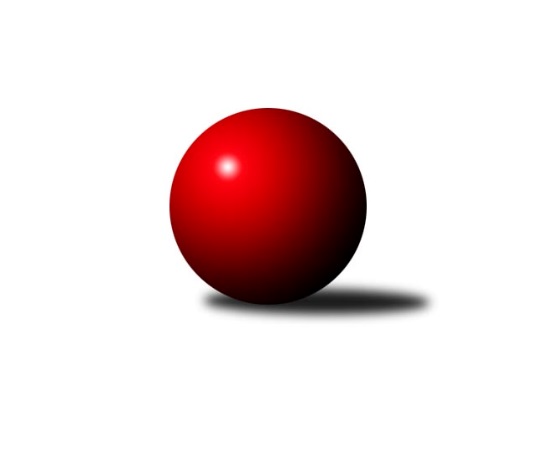 Č.9Ročník 2022/2023	26.11.2022Nejlepšího výkonu v tomto kole: 1712 dosáhlo družstvo: TJ Sokol Údlice BOkresní přebor - skupina A 2022/2023Výsledky 9. kolaSouhrnný přehled výsledků:TJ KK Louny B	- TJ Elektrárny Kadaň C	4:2	1640:1623	4.5:3.5	25.11.TJ Sokol Duchcov C	- TJ Sokol Údlice B	1:5	1644:1712	4.0:4.0	25.11.TJ VTŽ Chomutov B	- TJ Slovan Vejprty	0:6	1598:1640	2.0:6.0	26.11.TJ Lokomotiva Žatec B	- Sokol Spořice B	5:1	1559:1440	7.0:1.0	26.11.TJ Sokol Údlice C	- KK Hvězda Trnovany	5:1	1555:1541	6.0:2.0	26.11.Tabulka družstev:	1.	TJ Sokol Duchcov C	9	7	0	2	34.5 : 19.5 	39.5 : 32.5 	 1624	14	2.	TJ Lokomotiva Žatec B	8	6	1	1	32.0 : 16.0 	39.0 : 25.0 	 1623	13	3.	TJ Sokol Údlice B	8	6	0	2	33.5 : 14.5 	43.5 : 20.5 	 1638	12	4.	KK Hvězda Trnovany	8	5	1	2	31.5 : 16.5 	36.0 : 28.0 	 1661	11	5.	TJ Slovan Vejprty	8	5	1	2	28.5 : 19.5 	35.0 : 29.0 	 1587	11	6.	TJ Sokol Údlice C	9	5	0	4	29.5 : 24.5 	36.5 : 35.5 	 1498	10	7.	TJ VTŽ Chomutov B	8	3	0	5	18.0 : 30.0 	27.5 : 36.5 	 1591	6	8.	Sokol Spořice B	8	2	1	5	19.0 : 29.0 	29.5 : 34.5 	 1536	5	9.	SKK Bílina B	8	1	1	6	17.0 : 31.0 	26.5 : 37.5 	 1449	3	10.	TJ Elektrárny Kadaň C	8	1	1	6	16.5 : 31.5 	28.5 : 35.5 	 1568	3	11.	TJ KK Louny B	8	1	0	7	10.0 : 38.0 	18.5 : 45.5 	 1471	2Podrobné výsledky kola:	 TJ KK Louny B	1640	4:2	1623	TJ Elektrárny Kadaň C	Jana Salačová	 	 213 	 178 		391 	 1:1 	 398 	 	191 	 207		Pavel Nocar ml.	František Pfeifer	 	 199 	 184 		383 	 0.5:1.5 	 416 	 	199 	 217		Jan Zach	Miroslav Sodomka	 	 228 	 216 		444 	 2:0 	 399 	 	199 	 200		Lada Strnadová	Milan Bašta	 	 205 	 217 		422 	 1:1 	 410 	 	213 	 197		Jaroslav Seifertrozhodčí: Miroslav KesnerNejlepší výkon utkání: 444 - Miroslav Sodomka	 TJ Sokol Duchcov C	1644	1:5	1712	TJ Sokol Údlice B	Josef Otta ml.	 	 196 	 220 		416 	 1:1 	 421 	 	213 	 208		Jan Hák	Miroslava Zemánková	 	 150 	 178 		328 	 0:2 	 412 	 	205 	 207		Michal Šlajchrt	Josef Otta st.	 	 238 	 230 		468 	 2:0 	 432 	 	231 	 201		Jaroslav Hodinář	Jiří Müller	 	 223 	 209 		432 	 1:1 	 447 	 	247 	 200		Antonín Šulcrozhodčí: Jan EndrštNejlepší výkon utkání: 468 - Josef Otta st.	 TJ VTŽ Chomutov B	1598	0:6	1640	TJ Slovan Vejprty	Filip Prokeš	 	 197 	 199 		396 	 0:2 	 403 	 	201 	 202		Johan Hablawetz	Zbyněk Vytiska	 	 229 	 205 		434 	 1:1 	 437 	 	235 	 202		Milan Lanzendörfer	Rudolf Tesařík	 	 185 	 183 		368 	 0:2 	 398 	 	205 	 193		Josef Malár	Lenka Nováková	 	 205 	 195 		400 	 1:1 	 402 	 	189 	 213		Josef Hudecrozhodčí: Rudolf TesaříkNejlepší výkon utkání: 437 - Milan Lanzendörfer	 TJ Lokomotiva Žatec B	1559	5:1	1440	Sokol Spořice B	Petr Teinzer	 	 181 	 211 		392 	 2:0 	 367 	 	177 	 190		Petr Vokálek	Pavla Vacinková	 	 209 	 165 		374 	 1:1 	 393 	 	204 	 189		Milan Mestek	Jan Čermák	 	 204 	 199 		403 	 2:0 	 362 	 	183 	 179		Milada Pšeničková	Pavel Vacinek	 	 198 	 192 		390 	 2:0 	 318 	 	152 	 166		Boleslava Slunéčkovározhodčí: Pavel VacinekNejlepší výkon utkání: 403 - Jan Čermák	 TJ Sokol Údlice C	1555	5:1	1541	KK Hvězda Trnovany	Milan Daniš	 	 187 	 211 		398 	 2:0 	 382 	 	181 	 201		Ondřej Koblih	Blažej Kašný	 	 204 	 211 		415 	 2:0 	 395 	 	190 	 205		Petr Petřík	Karel Nudčenko	 	 178 	 155 		333 	 0:2 	 379 	 	183 	 196		Vladislav Jedlička	Jaroslava Paganiková	 	 203 	 206 		409 	 2:0 	 385 	 	193 	 192		Štěpán Kandlrozhodčí: Karel NudčenkoNejlepší výkon utkání: 415 - Blažej KašnýPořadí jednotlivců:	jméno hráče	družstvo	celkem	plné	dorážka	chyby	poměr kuž.	Maximum	1.	Jan Čermák 	TJ Lokomotiva Žatec B	446.07	306.2	139.9	7.7	3/4	(477)	2.	Martin Bergerhof 	KK Hvězda Trnovany	435.25	293.8	141.5	4.3	4/5	(442)	3.	Zbyněk Vytiska 	TJ VTŽ Chomutov B	433.38	299.6	133.8	8.5	4/4	(487)	4.	Lada Strnadová 	TJ Elektrárny Kadaň C	431.70	291.5	140.2	4.5	5/6	(461)	5.	Jiří Müller 	TJ Sokol Duchcov C	431.05	299.7	131.4	5.9	4/4	(457)	6.	Vladislav Jedlička 	KK Hvězda Trnovany	421.67	292.5	129.1	6.7	4/5	(451)	7.	Jaroslav Hodinář 	TJ Sokol Údlice B	421.13	293.3	127.8	9.1	4/5	(444)	8.	Roman Exner 	TJ Sokol Duchcov C	420.00	295.9	124.1	10.3	3/4	(461)	9.	Pavel Vacinek 	TJ Lokomotiva Žatec B	417.65	289.4	128.3	8.9	4/4	(441)	10.	Blažej Kašný 	TJ Sokol Údlice C	416.00	289.0	127.0	8.1	5/5	(456)	11.	Josef Hudec 	TJ Slovan Vejprty	416.00	291.9	124.1	7.2	6/6	(453)	12.	Lenka Nováková 	TJ VTŽ Chomutov B	414.50	294.9	119.6	6.1	4/4	(430)	13.	Jan Hák 	TJ Sokol Údlice B	413.15	291.6	121.6	6.6	5/5	(429)	14.	Miroslav Sodomka 	TJ KK Louny B	413.08	287.2	125.9	6.3	3/4	(444)	15.	Milan Lanzendörfer 	TJ Slovan Vejprty	407.42	278.3	129.1	6.9	4/6	(437)	16.	Jiřina Kařízková 	Sokol Spořice B	406.58	281.5	125.1	8.1	3/4	(445)	17.	Petr Petřík 	KK Hvězda Trnovany	406.42	289.0	117.4	7.5	4/5	(418)	18.	Milan Černý 	Sokol Spořice B	401.67	285.8	115.8	8.0	3/4	(424)	19.	Karel Nudčenko 	TJ Sokol Údlice C	399.42	269.9	129.5	9.4	4/5	(437)	20.	Pavel Nocar  ml.	TJ Elektrárny Kadaň C	399.08	288.8	110.3	10.3	4/6	(431)	21.	Jaroslav Seifert 	TJ Elektrárny Kadaň C	398.17	284.4	113.8	8.6	6/6	(421)	22.	Jan Zach 	TJ Elektrárny Kadaň C	397.60	281.2	116.4	12.0	5/6	(431)	23.	Johan Hablawetz 	TJ Slovan Vejprty	397.50	281.3	116.3	10.3	4/6	(428)	24.	Pavla Vacinková 	TJ Lokomotiva Žatec B	397.33	283.6	113.7	11.7	3/4	(410)	25.	Antonín Šulc 	TJ Sokol Údlice B	397.00	275.5	121.5	11.8	4/5	(447)	26.	Milan Bašta 	TJ KK Louny B	391.17	279.6	111.6	9.9	4/4	(430)	27.	Josef Otta  st.	TJ Sokol Duchcov C	389.42	287.8	101.6	12.9	4/4	(468)	28.	Roman Moucha 	SKK Bílina B	389.13	278.9	110.3	8.4	4/5	(431)	29.	Josef Malár 	TJ Slovan Vejprty	387.75	267.0	120.8	8.8	6/6	(400)	30.	Milan Mestek 	Sokol Spořice B	387.56	277.3	110.2	10.9	3/4	(406)	31.	Michal Šlajchrt 	TJ Sokol Údlice B	387.50	285.5	102.0	11.3	4/5	(412)	32.	Petr Teinzer 	TJ Lokomotiva Žatec B	386.05	283.9	102.2	12.0	4/4	(417)	33.	Rudolf Tesařík 	TJ VTŽ Chomutov B	382.56	275.0	107.6	9.7	3/4	(412)	34.	Veronika Šílová 	SKK Bílina B	379.87	276.5	103.4	13.3	5/5	(431)	35.	Petr Vokálek 	Sokol Spořice B	377.25	263.0	114.3	12.0	4/4	(382)	36.	Bohuslav Hoffman 	TJ Slovan Vejprty	373.50	270.5	103.0	13.8	4/6	(400)	37.	Miroslava Zemánková 	TJ Sokol Duchcov C	370.22	268.1	102.2	11.8	3/4	(395)	38.	Milada Pšeničková 	Sokol Spořice B	360.00	260.3	99.7	12.8	3/4	(364)	39.	Milan Šmejkal 	TJ VTŽ Chomutov B	357.00	266.4	90.6	15.6	3/4	(377)	40.	Jana Salačová 	TJ KK Louny B	353.50	252.0	101.5	13.0	4/4	(410)	41.	Radek Mihal 	TJ Sokol Údlice C	351.88	252.3	99.6	14.0	4/5	(357)	42.	Andrea Pfeiferová 	TJ KK Louny B	348.17	248.7	99.5	16.2	3/4	(380)	43.	Martina Drahošová 	TJ KK Louny B	343.29	254.8	88.5	17.6	4/4	(380)	44.	Miriam Nocarová 	TJ Elektrárny Kadaň C	339.67	239.3	100.4	14.9	5/6	(407)	45.	Jiří Suchánek 	TJ Sokol Údlice C	317.10	230.8	86.3	18.1	5/5	(345)	46.	Ladislav Kandr 	SKK Bílina B	279.50	202.5	77.0	24.3	4/5	(284)		Pavel Jedlička 	KK Hvězda Trnovany	437.00	298.7	138.3	5.8	3/5	(457)		Miroslava Žáková 	TJ Sokol Duchcov C	422.00	294.0	128.0	7.0	2/4	(429)		Josef Otta  ml.	TJ Sokol Duchcov C	422.00	295.0	127.0	11.5	1/4	(428)		Eduard Houdek 	TJ Sokol Údlice B	419.67	296.1	123.6	9.1	3/5	(449)		Jitka Jindrová 	Sokol Spořice B	412.50	293.8	118.8	8.5	2/4	(445)		Jaroslava Paganiková 	TJ Sokol Údlice C	412.50	294.0	118.5	6.9	2/5	(442)		Štěpán Kandl 	KK Hvězda Trnovany	408.50	290.2	118.3	8.5	3/5	(430)		Jindřich Šebelík 	TJ Sokol Údlice B	407.75	293.0	114.8	10.3	2/5	(419)		Filip Prokeš 	TJ VTŽ Chomutov B	394.50	279.5	115.0	11.9	2/4	(430)		Jiří Perkner 	SKK Bílina B	390.17	280.2	110.0	11.8	3/5	(420)		František Pfeifer 	TJ KK Louny B	386.00	285.0	101.0	17.0	1/4	(389)		Miroslav Farkaš 	TJ Slovan Vejprty	381.00	293.0	88.0	17.0	1/6	(381)		Ondřej Koblih 	KK Hvězda Trnovany	378.00	278.0	100.0	13.0	3/5	(382)		Miroslav Šaněk 	SKK Bílina B	373.92	262.4	111.5	10.9	3/5	(409)		Veronika Rajtmajerová 	TJ Lokomotiva Žatec B	372.50	283.0	89.5	19.5	2/4	(412)		Václav Šulc 	TJ Sokol Údlice B	372.00	265.0	107.0	11.0	1/5	(372)		Stanislav Novák 	TJ VTŽ Chomutov B	370.83	260.3	110.5	10.8	2/4	(389)		Jana Černíková 	SKK Bílina B	367.13	273.4	93.8	15.3	2/5	(389)		Tomáš Pičkár 	TJ Sokol Údlice C	364.50	272.5	92.0	19.5	1/5	(381)		Milan Daniš 	TJ Sokol Údlice C	356.83	261.5	95.3	11.3	2/5	(398)		Boleslava Slunéčková 	Sokol Spořice B	329.50	245.3	84.3	18.3	2/4	(363)Sportovně technické informace:Starty náhradníků:registrační číslo	jméno a příjmení 	datum startu 	družstvo	číslo startu
Hráči dopsaní na soupisku:registrační číslo	jméno a příjmení 	datum startu 	družstvo	Program dalšího kola:10. kolo1.12.2022	čt	17:00	TJ Elektrárny Kadaň C - Sokol Spořice B	2.12.2022	pá	17:00	TJ KK Louny B - KK Hvězda Trnovany	2.12.2022	pá	17:00	SKK Bílina B - TJ VTŽ Chomutov B	2.12.2022	pá	18:00	TJ Sokol Duchcov C - TJ Slovan Vejprty	3.12.2022	so	14:30	TJ Lokomotiva Žatec B - TJ Sokol Údlice B				TJ Sokol Údlice C - -- volný los --	Nejlepší šestka kola - absolutněNejlepší šestka kola - absolutněNejlepší šestka kola - absolutněNejlepší šestka kola - absolutněNejlepší šestka kola - dle průměru kuželenNejlepší šestka kola - dle průměru kuželenNejlepší šestka kola - dle průměru kuželenNejlepší šestka kola - dle průměru kuželenNejlepší šestka kola - dle průměru kuželenPočetJménoNázev týmuVýkonPočetJménoNázev týmuPrůměr (%)Výkon3xJosef Otta st.Duchcov C4681xJosef Otta st.Duchcov C112.254681xAntonín ŠulcÚdlice B4472xMilan LanzendörferVejprty110.264372xMiroslav SodomkaKK Louny B4441xMiroslav SodomkaKK Louny B109.754441xMilan LanzendörferVejprty4374xZbyněk VytiskaChomutov B109.514344xZbyněk VytiskaChomutov B4344xBlažej KašnýÚdlice C107.734153xJaroslav HodinářÚdlice B4321xAntonín ŠulcÚdlice B107.22447